Ansøgning om byggetilladelse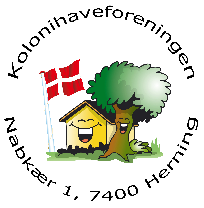 Navn:						Haveadressen:					E-mail:						Telefon:							Byggeriets art:Nuværende bebyggelse fra år: 	          	Nuværende bebyggelse            m²Grundens størrelse:	      m²Ansøgning om nyt byggeri:Nyt kolonihavehus	      m²	Højde på byggeri: 	      mTilbygning til kolonihavehus:	      m²	Lukket terrasse:	      m²	Overdækket terrasse:	      m²	Drivhus:	      m²Redskabsskur:	      m²	Shelters:	      m²	Vand lagt ind i huset:        nej	           ja	Godkendt opsamlingstank	      ansøgtByggeregler:Inden du/I sender en byggeansøgning, skal du/I læse den gældende lokalplan igennem for at overholde alle regler. Lokalplanen fås hos formanden.Ansøgningen afleveres til formanden.Sammen med denne ansøgning afleveres tegninger over det, der ønskes bygget i pågældende have. Det er vigtigt, at begge sider med tegninger er udfyldt.Tegningen skal vise en grundplan over haven med placering af bygninger og terrasser. Den skal desuden vise et snit af bygninger og fire facader af samme samt være påført udvendige mål, højde, materialebeskrivelse og afstand fra bygninger og terrasses placering til skel.Legehuse og drivhuse skal også påføres med placering på tegningen.Byggeriet skal være færdig senest 2 år efter byggeansøgningens godkendelse, og grunden skal være ryddet op.Dato:	/	20	Ansøgerens underskrift:  			Dato	/		20	Foreningens underskrift: 					Erik Rasmussen		Henning KølbækForeningens kontrolopmåling:              Godkendt _______	Ikke godkendt: _______(husk original ansøgning/tegning)Synet den         /      20	Foreningens underskrift: 					Erik Rasmussen		Henning KølbækSkitse vedrørende påtænkt byggeri.Plantegning af både afstand til hæk, skel og nabobebyggelse samt mål på det påtænkte byggeri skal anføres.Her vises et snit af bygninger og fire facader samt være påført udvendige mål, højde.Her beskrives hvilke materialer, der bruges til byggeriet, herunder beklædning, tag m.m.: